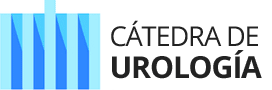 ATENEO RADIOLOGICO FECHA:    		RESPONSABLE:MODERADOR:ENSUMA CASO CLINICO:42 AÑOS,  FEMENINA . AP:  FUMADORA COLECISTECTOMIZADA MC- DOLOR LUMBAR DERECHO  EA: ACUDE POR DOLOR LUMBAR DERECHO DE  20 DÍAS  DE EVOLUCIÓN QUE AUMENTA EN LAS ÚLTIMOS 48 HRS, NO FIEBRE , NO STUI , NO GENITORRAGIA, NIEGA CÓLICOS NEFRITOS PERVIO , NO ANTECEDENTES DE LITIASIS.EXAMEN - EUPNEICA, APIRETICA , NO TAQUICARDIA ,  LUCIDA         ABDOMEN – PLANO DEPRESIBLE, DOLOR A NIVEL DE FD NO SE PALPA TUMORACIÓN         FFLL- GUYON Y SURRACO + A DERECHA    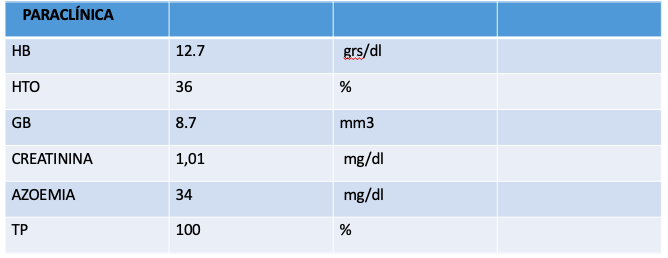 ECOGRAFÍA DE AP URINARIO: DILATACIÓN URETROPIELOCALICIAL DERECHA MODERADA ,DONDE  OBSERVA DILATACIÓN DEL URETER HASTA SU SECTOR LUMBAR PREVIO AL CRUCE CON LOS VASOS ILIACOS DONDE  SE IDENTIFICA TEJ. HIPERECOGENICO  QUE LO ENGLOBA Y ESTENOSA   TOMOGRAFIA ABDOMINO-PELVICA CC Y SC: A DESTACAR : RIÑON DERECHO  DE TAMAÑO Y CONTORNOS HABITUALES , NEFROGRAMA  ASIMETRICO  EVIDENCIANDOSE MODEREDA  A SEVERA DILATACIÓN URETROPIELOCALICIAL  LA CUAL S E EXTIENDE HASTA LA PELVIS MAYOR IDENTIFICANDOSE  A DICHO NIVEL LESION CON  DENSIDAD DE PARTES BLANDAS  QUE ENVIELVE DICHA ESCTRUCTURA  ASI COMO VENAS Y ARTERIAS ILIACAS  PRIMITIVAS .EN SUMA : LESÍÓN SÓLIDA RETROPERITONEAL  QUE AFECTA EL URETER DERECHO , VENAS Y ARTERIAS ILIACAS PRIMITIVAS.IMAGEN  CON DENSIDAD DE OARTES BLANDAS  EN RELACION A CAROTIDA PRIMITIVA  RMN A DESTACAR :EN RETROPERITONEO POR DEBAJO DEL CRUCE  DE LA VENA RENAL IZQUIERDA  AFECTANDO SECTORES PRECAVO, INTERCAVOAOTICOSY LATEROAOTICOS CON EXTENSION HACIA  AMBOS EJES ILIACOS PRIMITIVOSSE RECONOCE TEJIDO TUMORAL PERIVASCULAR DE 79X 72 X 32CONTACTA CON AMBOS PSOAS   Y CON EL CUERPO VERTEBRAL SIN INVASION DE  DICHAS ESTRUCTURAS ENGLOBA SIN ESTENOSAR  LOS EJES VASCULARES URETER DERECHO  SE AMPUTA  AL CONTACTO  CON LA LESIÓN  SIN VER SIGNOS DIRECTOS DE INFILTRACIÓN  DETERMINA DILATACIÓN RETROGRADA  DE LA CAVIDAD  EXCRETORA  EN SUMA : MASA RETROPERITONEAL PERIVASCULAR , SE INTERPRETO COMO POSIBLE GANGLIONAR  DETERMINA DILATACIÓN DE CAVIDADES EXCRETORAS  PLANTEOS DIAGNOSTICO.Linfoma. VS,Fibrosis Retroperitoneal. PLANTEO TERAPEUTICO.En dependencia de resultado de anatomía patológica. 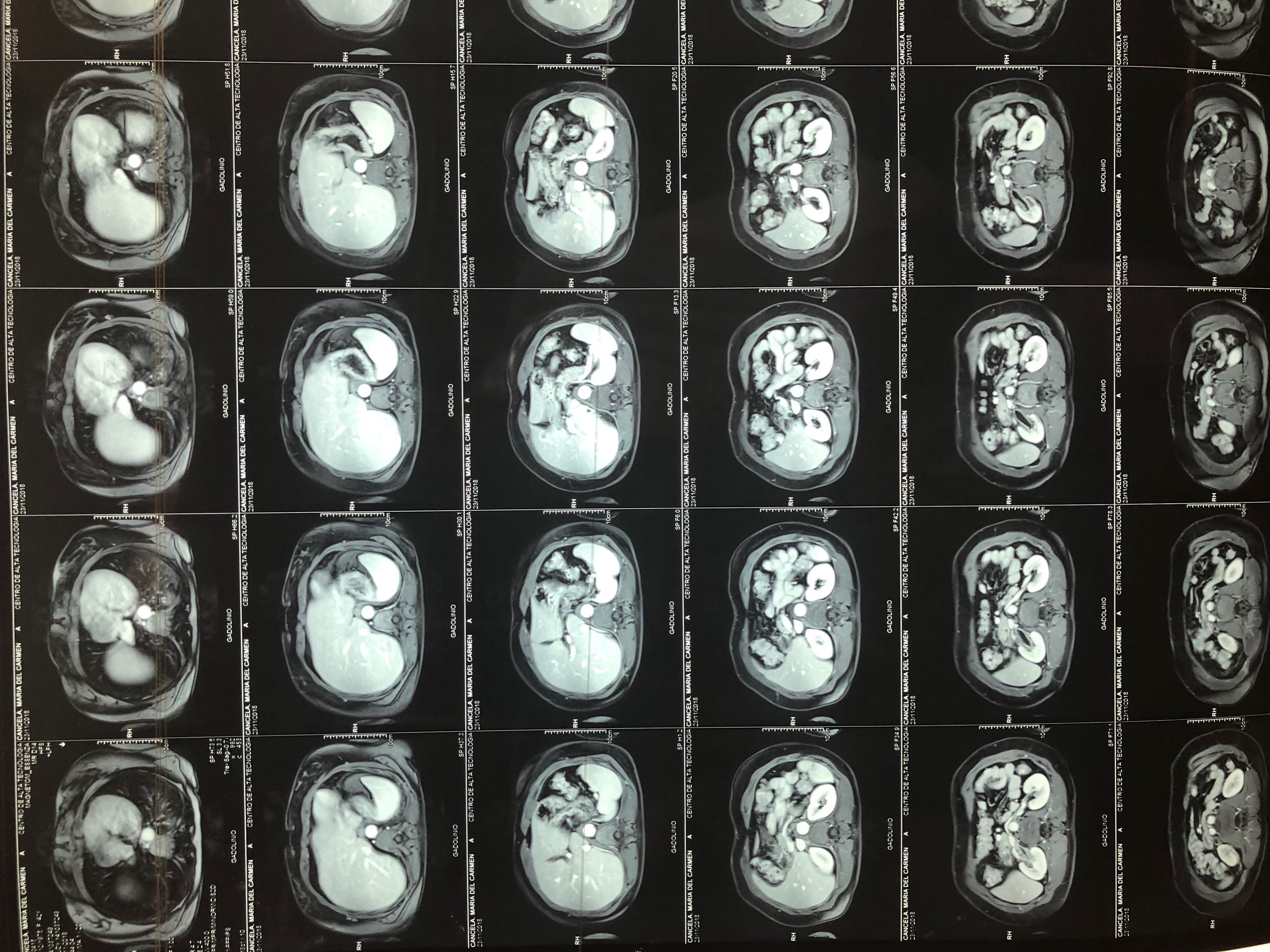 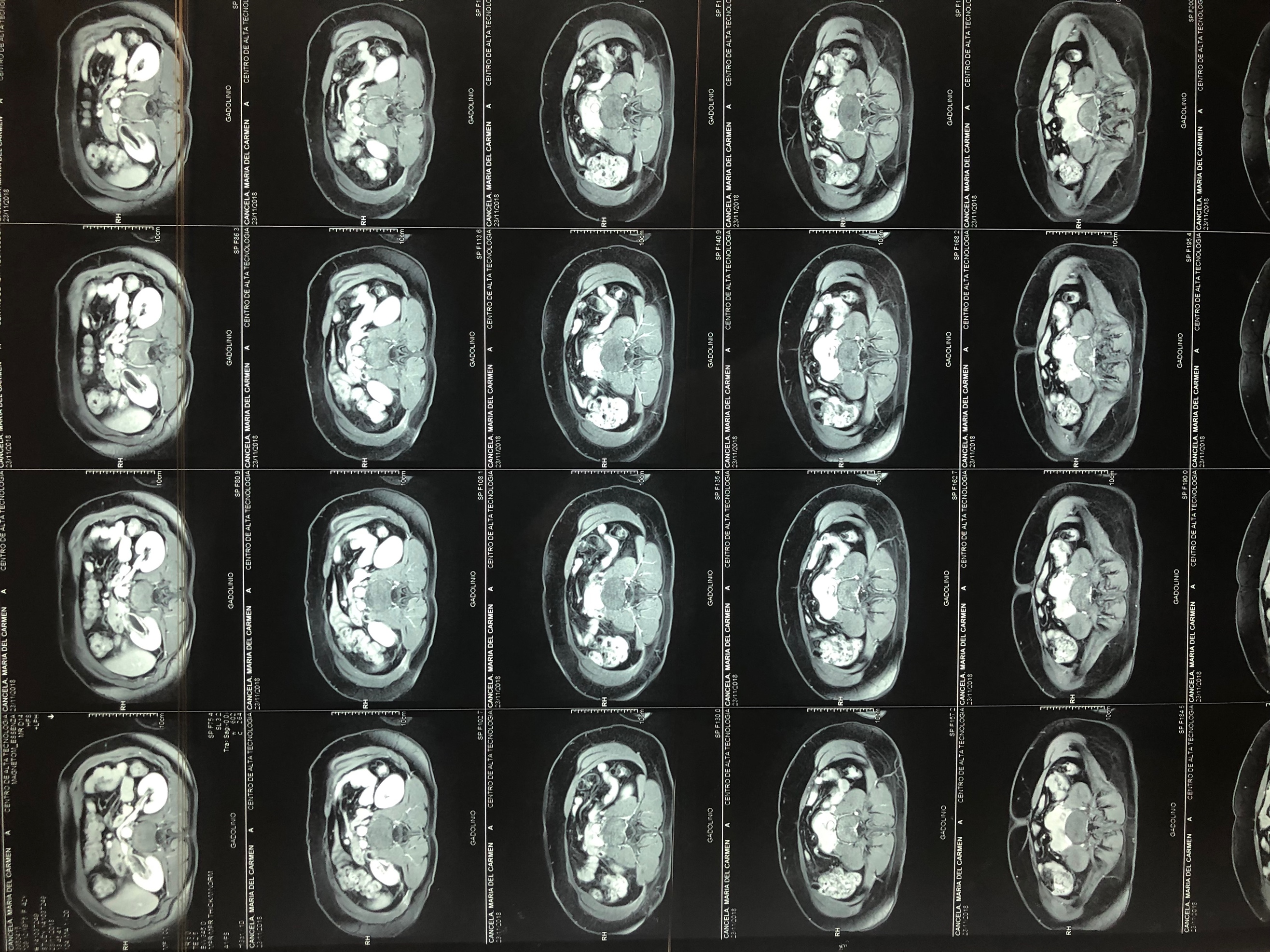 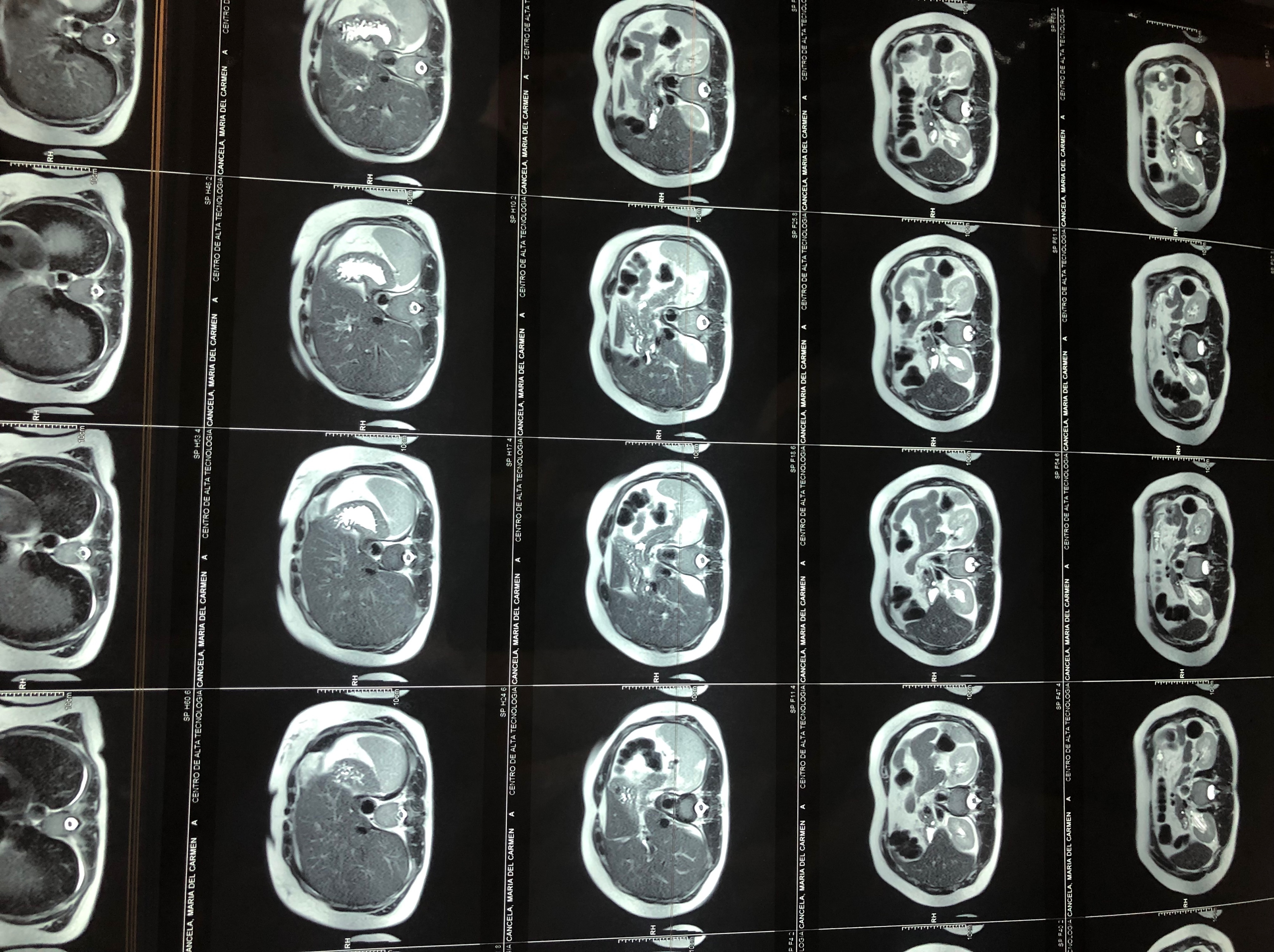 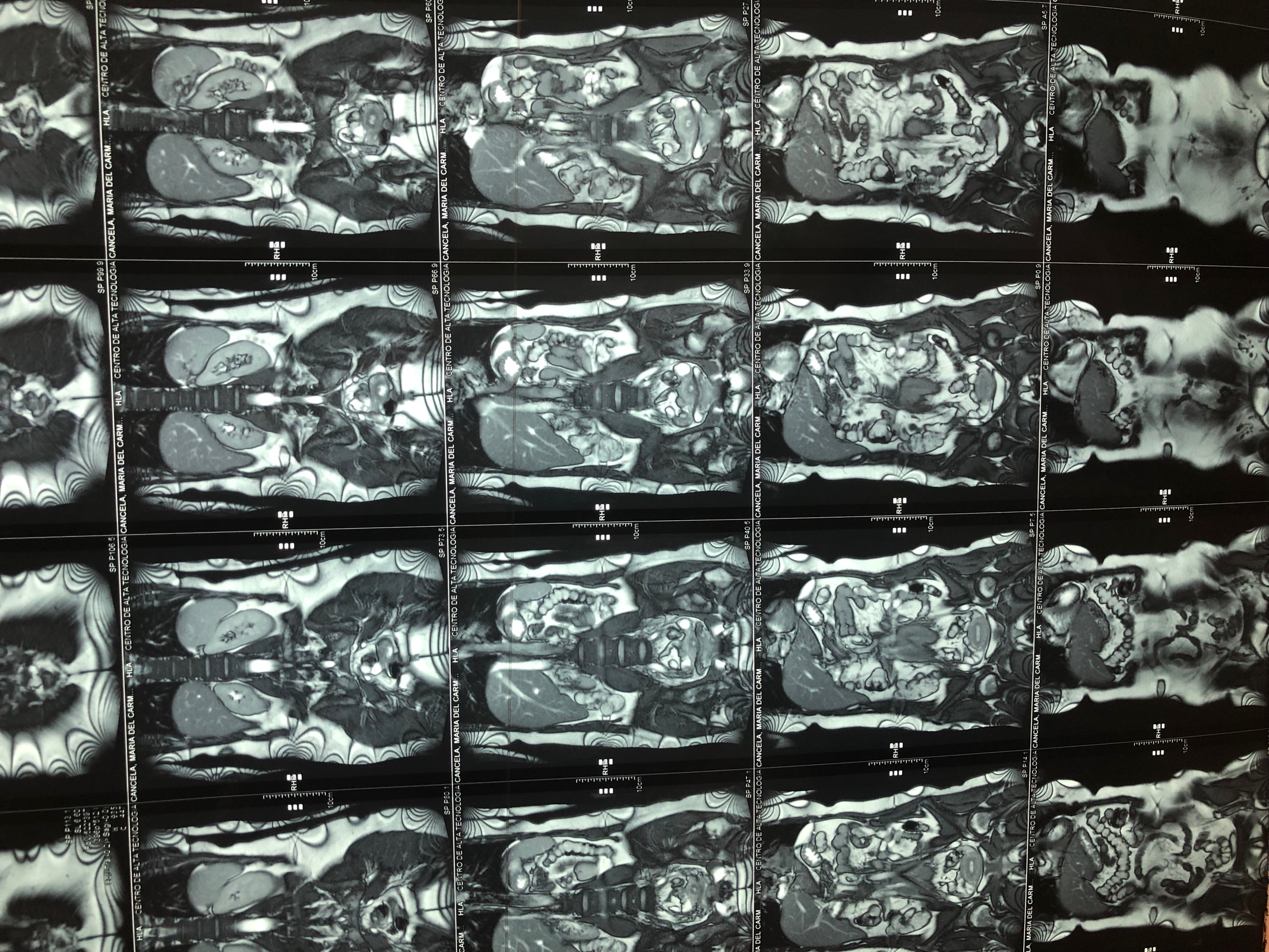 